Open meetingCouncil BusinessMCD Legislative Agenda Presentation, Trevor Turner, and David Dively Motion to adopt 2024 Legislative CycleAdjourn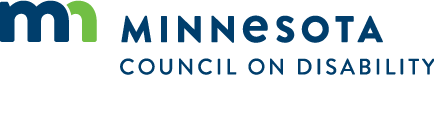 